Приложение № 1 к ПоложениюРуководителю(организационно-правовая форма и наименование муниципальной организации)(Ф.И.О.) от(Ф.И.О. работника организации должность, телефон)УВЕДОМЛЕНИЕ о возникновении личной заинтересованности при исполнении трудовых функций, которая приводит или может привести к конфликту интересовСообщаю о возникновении личной заинтересованности при исполнении трудовых функций, которая приводит или может привести к конфликту интересов (нужное подчеркнуть).Обстоятельства, являющиеся основанием возникновения личной заинтересованности:Трудовые функции, на надлежащее исполнение которых влияет или может повлиять личная заинтересованность:Предлагаемые меры по предотвращению или урегулированию конфликта интересов (заполняется при наличии у работника организации предложений по предотвращению или урегулированию конфликта интересов):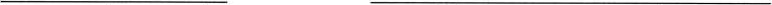 (подпись)	(Фамилия, инициалы)20   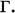 